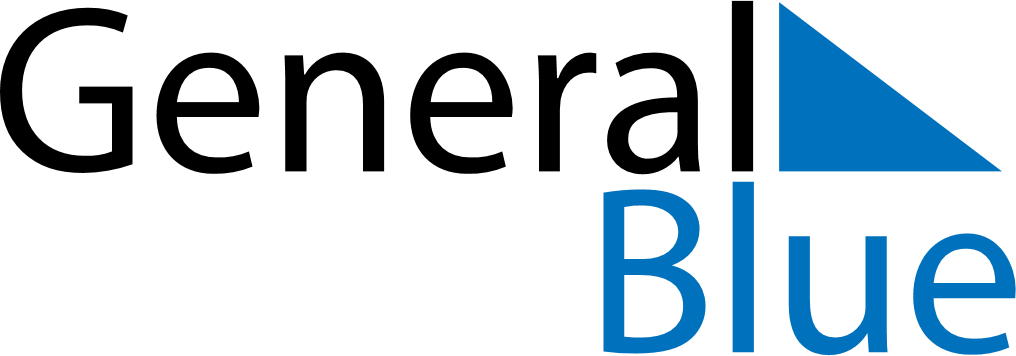 June 2020June 2020June 2020PortugalPortugalMondayTuesdayWednesdayThursdayFridaySaturdaySunday1234567891011121314Portugal DayCorpus Christi15161718192021222324252627282930